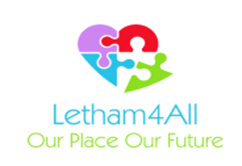 Job Description 						Job Title:	Lead Community Youth Worker Reports To:	Board of Trustees Responsible for:   Community Youth Workers (2)Hours:		18 hrs per weekSalary:		£14.60 per hourContract:	Fixed term 12 month contract Job Information This post seeks to promote the personal, educational, creative and social developments of young people, helping them reach their full potential. To contribute creating a safe and supportive environment where young people learn to; treat themselves and others with kindness and respect discover exciting new ideas and activities they are unlikely to experience anywhere else laugh, learn, experiment, make mistakes and thrive grow into motivated, positive, resilient and caring citizens Essential Job Functions:Engage young people and families to shape and take part in range of organised activitiesManage and support Community Youth Workers and Volunteers to agreed work plansHave responsibility to ensure all activities are effectively risk assessed and that all risk controls are implemented at all activities Having conversations with young people, identifying issues affecting them and how their needs can be met Mentoring, coaching and supporting individuals, encouraging young people to develop their self-awareness, independence and individuality To lead on the delivery of informal and formal learning and enabling young people to take part in award schemes and volunteeringEnable young people to actively participate in their community and within the Letham Community Wellbeing Hub Identifying where targeted youth support is needed and facilitate referrals and connectionsEnsure that all evidence of projects are properly documented, and that work is evaluated and reported in accordance with contractual commitments Taking part in outreach activities, both independently and in partnership with other servicesDeveloping and building strong community relationships with external stakeholders ie schools and colleges Staying informed on legislation, local and national issues, and best practice in youth workEnsuring child protection procedures are followed and that the safeguarding of young people is paramount Carry out all duties in accordance with Letham4All SCIO employee policies Person Specification Friendly, cheerful, positive and self-driven Education, qualifications or experience Relevant youth work experience and appropriate qualificationProven experience of delivering accredited awards for young peopleExperience of working with children and/or young people in an inner city environment Experience of organising small scale events or coordinating projects is desirable Knowledge, skills and abilities Excellent communication skills, with the ability to quickly establish positive relationships with young people and motivate them to participate in activities and events Strong leadership skills and the ability nurture a team environment Good organisational and administration skills with proficiency in Microsoft Office and social media Knowledge and experience of leading and delivering informal and formal learning and award schemesUnderstanding and appreciation of the importance of monitoring and evaluation in a youth work setting Politically and creatively aware and ‘plugged in’ to emerging youth sub-culture Positive about embracing challenge and change, open to experimenting, new ideas, reflective practice and working with other organisations in a spirit of partnership Ability to prioritise effectively and enjoy multi-tasking in a busy environment A believer in strongly supportive environments, sharing and being open with colleagues A working understanding of safeguarding children and young people and how to maintain appropriate professional boundaries A working understanding of equality and diversity with the ability to challenge discriminatory behaviour Working Demands:
A flexible approach with most work activity taking place in evening and occasionally at weekends Package:£14.60 per hour  18 hour working week20 Days Annual Leave including 6 Public Holidays 1st, 2nd January Good Friday , Easter Monday ,25th and 26th of December – pro rata Initial 3 month probationary period1 month notice periodAbout Letham4All Letham4All is a Scottish Charitable Incorporated Organisation which aims to support the advancement of community development through maintaining and managing the Letham Community & Wellbeing Hub and providing recreational facilities, physical and social activities with the aim of improving the conditions of life of the community.